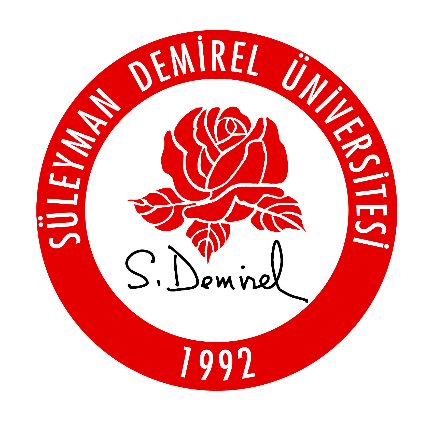 T.C.SÜLEYMAN DEMİREL ÜNİVERSİTESİMÜHENDİSLİK FAKÜLTESİMAKİNA MÜHENDİSLİĞİ BÖLÜMÜ(DENEY ADI EKLENECEKTİR)Genel Kimya Dersi Öğretim ÜyesiDoç. Dr. Mehmet GÖNENGrup No		:Şube			:Grup Sorumlusu	:Rapor Veriliş Tarihi	:DENEY RAPORU YAZIM KURALLARIGİRİŞDeneyin amacı ve içeriği belirtilecektir.Bu bölümde teorik bilgiler yazılmayacaktır.TEORİ-Teori 2 sayfa ile sınırlandırılmıştır. Fazla sayfa fazla puan demek değildir.- Teoride kullanılan kaynaklar MUTLAKA metin içinde numaralandırılarak, Kaynaklar bölümünde belirtilecektir. Kaynaklar gerek duyulduğunda Deney Sorumlusu tarafından istenebilir.DENEYSEL YÖNTEMDeneyde Kullanılan Malzemeler (Kimyasal, Ekipmanlar ve Deney Düzeneği)Deneyin YapılışıHESAPLAMALAR ve SONUÇLARVeriler (Kimyasal, Ekipmanlar ve Deney Düzeneği)HesaplamalarSonuçlarHesaplamalar sonunda elde edilen değerler tablolar şeklinde belirtilir.Deney sonucunda bir grafik elde ediliyorsa bu bölümde verilir.YORUMSonuçlar hakkında yorum ve değerlendirmeler yapılır.Elde edilen deneysel sonuçlar, teorilerle karşılaştırılır. Farklılıkların nedenleri tartışılır.Yorum bölümü raporun en önemli bölümüdür ve değerlendirmenin en büyük kısmını bu bölüm oluşturur.SEMBOLLERKAYNAKLARDeney föyü tek kaynak olarak KULLANILAMAZ.Kaynak Yazım FormatıSüreli YayınlarYazarın soyadı, İlk ve ikinci adının ilk harfleri, Konu başlığı, Süreli yayının ismi (italik), cilt numarası, sayı numarası, sayfa numaraları, yıl.Ör:Kaplan, H., Hutkins, W. R., “Fermentation of Fructooligosaccharides by Lactic Acid Bacteria and Bifidobacteria”, Journal of Applied and Environmental Microbiology, 66 (6), 2682-2684, 2000.,KitaplarYazarın soyadı, İlk ve ikinci soyadının ilk harfleri, kitabın başlığı, Baskı sayısı, Basım yeri, Basım evi, basım yılı.Ör:C. Fogler, Elements of Chemical Reaction Engineering, 3 rd Edition, New York, Prentice Hall, 1999.TezlerKaplan, H., “Fermentation of Fructooligosaccharides by Lactic Acid Bacteria and Bifidobacteria”, Ph. D. Thesis, University of Nebraska-Lincoln, 2002.SunumlarKaplan, H., Hutkins, W. R., “Fructooligosaccharides in yogurt: Functional and microbiological properties”, IFT Annual Meeting, Vol. 21-3, Chicago, 2003.İnternetAmerican Express, Creating an effective business plan, Retrieved April 24, 1999 from the World Wide Web: http//www. Americanexpress. comEKLERGENEL YAZIM KURALLARIAlt Başlıkları 2.1, 2.2 şeklinde numaralandırma sırasıyla gösterin.Giriş 2-Teori2.1 ......2.2 ......2.2.1.......2.2.2.......3-.........Rapordaki şekillerin isimleri numaralandırılarak şekillerin altına, tablolarda ise yine numaralandırılarak tablonun üstüne yazılacaktır.